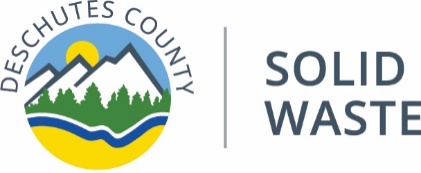 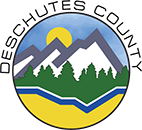 QuestionsAre you currently hauling anything to Boardman? (All the waste generated in Deschutes County stays in Deschutes County.)What agencies require people with homes to sign up for service? (Not Deschutes County or the City of Bend)How do you decide what to charge for and what is free? (For items on the state list, we can’t charge. But things that are banned we can charge for.)I want to support the idea that if you use more, you pay more.Is there a place here that we can deposit our food waste? We are interested in that. (Not yet, but we will add this to the list of things to look at.)Have you looked at increasing recycling from multifamily? (We are working on providing adequate space for curbside and getting more people to use it through education.)Does Knott Landfill take clean lumber cut-off pieces? That should not go to the landfill. You should put it out there so people can pick it up for free. What is the benefit of having public meetings—it seems to tangle up the process. (We want to hear from the people who are paying for the service they receive.)